Приложениек Приказу ГОРУНОот _______________№___________ПОЛОЖЕНИЕоб итоговой муниципальной выставке-конкурсе детского и юношеского творчества,посвященной 65-летию ДубныОбщие положения Настоящее Положение определяет порядок организации и проведения ежегодной муниципальной итоговой выставки-конкурса детского и юношеского творчества (далее – Выставка-конкурс) для учащихся и воспитанников образовательных учреждений г.о. Дубна всех типов возрасте с 4 до 18 лет.Организаторами Выставки-конкурса являются: Управление народного образования Администрации городского округа Дубна Московской области; Муниципальное бюджетное образовательное учреждение дополнительного профессионального образования (повышения квалификации) «Центр развития образования города Дубны Московской области»; Муниципальный опорный центр дополнительного образования детей г.о.Дубна Московской области (далее – МОЦ), структурное подразделение Центра «Дружба» (Приложение 1). Цель и задачи Выставки-конкурсаЦель – определение уровня мастерства, культуры, техники исполнения творческих работ, выявление и развитие творческих способностей обучающихся по итогам реализации дополнительных общеобразовательных программ в 2020-2021 учебном году. Задачи:определение качества реализации дополнительных общеобразовательных программ, уровня обученности по дополнительной общеобразовательной программе;оценка реализации полученных знаний, практических умений и навыков;  развитие мотивации обучающихся к познанию в области творчества.  формирование у учащихся устойчивого интереса к выбранной профессии;  распространение опыта педагогов дополнительного образования, повышение их профессионального мастерства;  популяризация обучения по программам дополнительного образования среди детей и родителей муниципалитета.Участники Выставки-конкурса3.1 К участию в конкурсе допускаются учащиеся и воспитанники образовательных учреждений г.о. Дубна всех типов (в возрасте от 4 до 18 лет).3.2 Возрастные категории учащихся:4 – 6 лет;7 – 10 лет;11 – 14 лет;15 – 18 лет.Порядок и сроки проведения выставки-конкурса4.1. Выставка-конкурс проходит с 24 мая по 30 мая 2021г. в выставочном зале Дома культуры «Мир» (аллея Высоцкого, д.1).4.2. Участие в выставке-конкурсе является обязательным итоговым мероприятиям для всех творческих объединений общеобразовательных учреждений, учреждений дошкольного образования, Центра «Дружба» художественной и технической направленностей. Должно быть представлено не менее 1 и не более 5 работ, обучающихся по каждой дополнительной общеобразовательной программе от общеобразовательного, дошкольного учреждения и творческого объединения Центра «Дружба». 	Работы обучающихся творческих объединений социально-гуманитарной, естественнонаучной и туристско-краеведческой направленностей могут быть представлены по желанию.4.3. Заявки на участие в выставке-конкурсе (Приложение 2) принимаются до 18 мая 2021 г. включительно  в формате word и в сканированном виде на бланке учреждения с подписью руководителя, одновременно с макетами вывески (Приложение 3) в формате word по  электронному адресу kursmoc@gmail.com (с указанием темы: «Итоговая выставка-конкурс 2021. Учреждение»). Пример: “Итоговая выставка-конкурс 2021”, ДОУ 25.4.4. Работы представляются на конкурс 24 мая 2021 года с 10.00 до 17.00 в выставочный зал ДК «Мир» – образовательная организация оформляет цельную экспозицию работ своего учреждения в едином стиле. Одновременно с работами организации предоставляют оргкомитету в распечатанном виде заявки, подписанные руководителем учреждения и согласия на обработку персональных данных авторов работ - обучающихся (Приложение 4).4.5. Открытие выставки-конкурса: 25 мая в 15:00 4.6. Работа жюри выставки-конкурса: 25 и 26 мая 2021 года. Состав жюри – Приложение 5.4.7. Демонтаж выставки представителями образовательных организаций - 30 мая 2021 года с 16.00 до 19.00. 4.8. После 19.00 30 мая 2021 года организационный комитет не несет ответственность за сохранность работ, работы не хранятся и не транспортируются.Номинации выставки-конкурса5.1. Декоративно-прикладное творчество: коллективные и индивидуальные творческие работы обучающихся, выполненные в разных техниках и из различных материалов.5.2.  Изобразительное творчество: рисунок, коллаж, роспись по ткани, роспись по дереву. 5.3. Техническое творчество: действующие модели, макеты, наглядные пособия и т.д.  робототехника, авиамодели, модели ракет, судомодели, автомодели, радиоспорт, начальное техническое моделирование, медиатворчество и т.д.5.4. Естественнонаучное, туристско-краеведческое и социально-гуманитарное направление: проекты, исследовательские работы, творческие работы в любых техниках и материалах.5.5. «Славься, Дубна! Мы гордимся тобой!» - творческие работы в различных техниках исполнения, посвященные юбилею города.5.6. Организационный комитет Конкурса оставляет за собой право выделить дополнительные подноминации по видам деятельности и техникам исполнения.Требования к конкурсным работам6.1. В итоговой выставке-конкурсе могут принимать участие качественно выполненные работы, изготовленные в течение 2020-2021 учебного года, в том числе участвовавшие ранее в различных конкурсах, победившие в итоговом конкурсе в творческом объединении, учебной группе. 6.2. Работа должна быть коллективная или выполненная ребёнком индивидуально под руководством, но без помощи взрослого.6.3. Работы должны иметь необходимые приспособления для выставки:композиции заранее смонтированы,рисунки, фото, панно и т.д. должны быть в рамке или паспарту с возможностью вывешивания на стене или самостоятельной установки на столе.6.5 Работы должны быть снабжены этикеткой по форме (Приложение 6). Этикетка крепится к лицевой стороне работы.6.6.Образовательная организация самостоятельно оформляет композиционно цельную экспозицию своих работ в едином стиле.6.7. Экспозиция образовательной организации должны быть снабжена вывеской в формате А4, в которой указано официальное наименование организации. Вывеска создается по образцу (Приложение 3). Шрифт Times New Roman. Возможно изменение размера, цвета букв, добавление логотипа организации. Макет вывески в цветном оформлении в формате word (для распечатывания в едином стиле для всех организаций) высылается одновременно с заявкой от учреждения на электронный адрес  kursmoc@gmail.com.Критерии оценивания работтворческая индивидуальность и мастерство автора, владение выбранной техникой;качество исполнения;соответствие направлению образовательной программы;сохранение народной или отечественной ремесленной традиции конкретного региона в характерной технике изготовления;применение новых техник и материалов, нетрадиционное применение известных материалов;оригинальность; функциональность;художественно-эстетическая культура;достоверность авторства.Подведение итогов и награждение участников8.1. Для подведения итогов Выставки-конкурса формируется жюри конкурса.   8.2. В каждой возрастной группе, номинации жюри Выставки-конкурса определяет победителей и призеров. Итоговый протокол публикуется не позднее 15 июня на сайте МОЦ в разделе «Деятельность / Творческие конкурсы»: http://moc.goruno-dubna.ru/meropriyatiya-tvorcheskie-konkursy/ 8.3. Победителям вручаются Дипломы I степени, призерам - Дипломы II, III степеней. 8.4. Жюри конкурса оставляет за собой право отметить специальными Дипломами наиболее оригинальные работы или не присудить победу в отдельной номинации.8.5. Решение жюри окончательное и пересмотру не подлежит.Приложение  1к Положению о проведении Итоговой муниципальной выставки-конкурса детского и юношеского творчестваСостав организационного комитетаИтоговой муниципальной выставки-конкурса детского и юношеского творчестваПриложение 2к Положению о проведенииИтоговой муниципальной выставки-конкурса детского и юношеского творчестваОбщая заявка оформляется на бланке учреждения.Заявка на участие в выставке-конкурсеДиректор  _______________________ /______________________/Приложение 3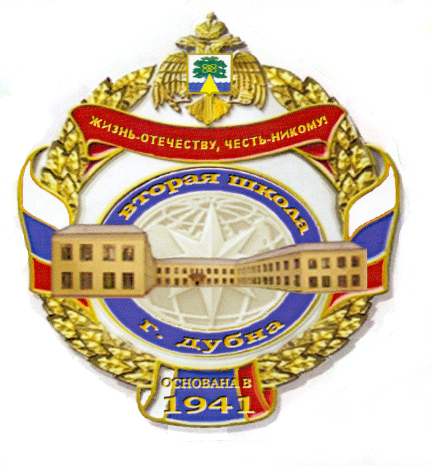  Положению о проведенииитоговой муниципальной выставки-конкурса детского  юношеского творчестваМуниципальное бюджетное общеобразовательное учреждение«Средняя общеобразовательная школа № 2г. Дубны Московской области»Приложение 4к Положению о проведении Итоговой муниципальной выставки-конкурса детского и юношеского творчестваСОГЛАСИЕна обработку персональных данныхЯ, ________________________________________________________________________________                                                                  (фамилия, имя, отчество)в соответствии с п. 4 ст. 9 Федерального закона от 27.07.2006 г. № 152-ФЗ «О персональных данных» (далее - Федеральный закон) даю согласие Муниципальному опорному центру дополнительного образования детей городского округа Дубна Московской области (МБУ ДО Центр «Дружба») (адрес: 141980, Московская область, г. Дубна, ул. Мира, д. 1) на обработку моих персональных данных / персональный данных моего ребенка (выбрать нужное) _________________________________________________________________________________, (фамилия, имя, отчество ребенка, дата рождения)в целях участия в итоговой муниципальной выставке-конкурсе детского и юношеского творчества, посвященной 65-летию Дубны, зарегистрированного (ая) по адресу: _________________________________________________________________________________а именно:- фамилия, имя, отчество;- сведения о месте работы (учебы), занимаемой должности.Я уведомлен и понимаю, что под обработкой персональных данных подразумевается совершение над ними следующих действий: сбор, обработка, систематизация, накопление, хранение, уточнение, подтверждение, использование, распространение, уничтожение по истечению срока действия Согласия, предусмотренных п. 3 ч. 1 ст. 3 Федерального закона. Согласие действует с момента подписания и до его отзыва в письменной форме. Порядок отзыва согласия на обработку персональных данных мне известен.«____ »________________20__ г._________________________________________________________________________________(Ф.И.О. полностью, подпись)Приложение 5к Положению о проведенииитоговой муниципальной выставки-конкурса детского и юношеского творчестваСостав жюриИтоговой муниципальной выставки-конкурса детского и юношеского творчестваПриложение 6к Положению о проведенииИтоговой муниципальной выставки-конкурса детского и юношеского творчестваЭтикеткаЗайцеваОльга СтаниславовнаНачальник учебно-методического отдела ЦРОСогласование приказа и положения, общее руководство, подготовка вывесок для выставки.Кожевникова Наталья ИвановнаРуководитель МОЦ Организация работы по разработке и согласованию проекта положения. Согласование места проведения выставки-конкурса. Организация работы и обработки результатов работы жюри. Организация оформления и демонтажа выставки.Проничева Ирина ВикторовнаЗаместитель по учебно-методической работе МОЦРазработка положения о выставке-конкурсе, прием заявок, обработка и подготовка итогового протокола. Разработка макета афиши. Освещение конкурса-выставки в СМИ. Прием работ в соответствии с заявками, сопровождение демонтажа.  Подготовка грамот (50% от общего количества).Диденко Татьяна РомановнаМетодист УМО ЦРОПодготовка приказа о проведении мероприятия, об итогах. Подготовка грамот (50% от общего количества).Захарова Юлия АлександровнаПедагог-организатор Центра «Дружба»Прием работ от участников выставки-конкурса, оформление выставки и сопровождение демонтажа.  № п/пФИ автораВозраст(… лет)Название работыНазвание учрежденияНазвание творческого коллективаФИО педагога полностьюНоминация Номинация Номинация Номинация Номинация Номинация Номинация Номинация Номинация Номинация Номинация Номинация Номинация Номинация 1Демина Мария Валерьевнапедагог дополнительного образования, центр «Дружба»2Кораблева Ольга Леонидовнаучитель технологии ОУ №73Крылова Анастасия Андреевна учитель ИЗО ОУ №114Кузина Наталья Викторовнавоспитатель ДОУ №45Лебедева Маргарита Викторовнавоспитатель ДОУ №96Писарева Ирина Витальевнавоспитатель ДОУ №77Сашилова Анна Михайловнаучитель технологии ОУ №8Названия работыФамилия, имя, возраст автора (для детских работ), НоминацияНазвание учрежденияНазвание коллектива, дополнительной общеобразовательной программы, год обученияФамилия, имя, отчество педагога